＜ＪＡバンク中央アカデミー＞全国研修のご案内「中堅職員スキルアップコース」　　～ 職場のリーダー・中心選手としての現場対応力の向上を目指す講座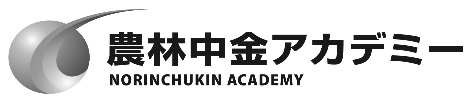 〇研修のねらい（こんな時）職場の中核となる職員の皆さんを対象に、現場でのリーダー・中心選手として、自らの業務にかかる企画力や実効性の向上等に有用なコアスキル（分析力、創造力、プレゼンテーション・ファシリテーション力）を身に付けていただくことをねらいとしています。想定する受講対象者信連等の中級～管理職層前（６年～１５年目程度を想定）の職員考え方（研修の骨格）３日間・２回の集合研修と中間課題で構成しており、第１回目研修では、前半で、①さまざまな手法による「問題発見力の強化」へのスキルを身に付けていただくとともに、後半は、②「論理的思考・論理的文章作成力の強化」に取り組みます。その後、中間課題に取り組んでいただいた後、第２回目研修では、他者に理解・納得・行動してもらうため、③ファシリテーション（意見を引出し、議論をかみ合わせる）スキル、④プレゼンテーション（情報を相手に伝え、行動をおこしてもらう）スキル等を学びます。全体を通じ、多くの演習（グループワークやロールプレイング等）を取り入れることで、研修内容の理解と定着の促進を図ることとしています。関係者の声研修プログラム（予定）（注）第１回目の１日目の研修終了後「経験交流会」を開催いたします。募集人員　　　定員　２４名（各班とも）　応募人数が定員を上回った場合、受講をお断り・班調整する場合がありますので、予めご承知おきください。調整等の結果のご連絡は、事務の都合上、Ａ班開始の3週間前頃を予定しております。　正式なご案内は、各班開始の3週間前頃までに送付させていただきますが、ご案内が届く前でも、上記調整等結果のご連絡内容にそって受講準備をお進めください。日程（各班各回とも３日間） (注1)宿泊人数の関係で近隣ホテル等での宿泊となる場合がありますので、予めご承知おきください。(注2)研修期間中は、近隣ホテル等での宿泊となりますので、各自でご手配をお願いいたします。＜集合日時＞（研修会場が農林中央金庫品川研修センターの場合）研修前日の２１時００分集合（集合日の夕食は準備しておりませんので、予めご承知おきください）（研修会場が農林中金アカデミー研修室の場合）研修当日の８時５０分集合＜研修会場＞〇 農林中央金庫品川研修センター（住所）東京都港区港南２－１０－１３（電話）０３－６７５８－３１７０〇 農林中金アカデミー 研修室（住所）東京都千代田区有楽町１－１２－１　新有楽町ビル６Ｆ（電話）０３－３２１７－３０６０参加費用（予定）（消費税込）　　※各班とも第１回の食事代は経験交流会を含みます。（注）受講料について　　　2019年10月より消費税の10％への引上げが予定されています。2019年10月以降に開催する研修の受講料につきましては、引上げ後の価格で表示しています。弊社あて受講料お支払いの手続にあたっては、弊社請求書（決定通知「全国研修の実施について」）記載の金額をご確認のうえご対応いただきますようお願いいたします。申込みの方法４月２６日（金）までに以下の方法でお申込みください。以上＜第１回＞＜第１回＞＜第２回＞＜第２回＞セッション名内容等セッション名内容等【１日目】【１日目】【１日目】【１日目】【１日目】91213（8:50集合）（8:50集合）91213＜開講＞オリエンテーション複眼的思考の技術本研修のねらい現場の当たり前を疑う　（演習）オリエンテーション復習/本研修のねらい(講義)ファシリテーターが求められる背景91213フィールドワークの技術（17:30終了）現場観察し仮説を作る・ﾌｨｰﾙﾄﾞﾜｰｸとは（演習）ケーススタディファシリテーティングコミュニケーションスキルの理解① 1対1プレゼンテーション（17:30終了）(講義)質問のスキル、傾聴のスキル迷惑行為への対応方法(講義)ﾌﾟﾚｾﾞﾝとはﾌﾟﾚｾﾞﾝﾃｰｼｮﾝの構成 等19フィールドワークの技術（17:30終了）現場観察し仮説を作る・ﾌｨｰﾙﾄﾞﾜｰｸとは（演習）ケーススタディファシリテーティングコミュニケーションスキルの理解① 1対1プレゼンテーション（17:30終了）(講義)質問のスキル、傾聴のスキル迷惑行為への対応方法(講義)ﾌﾟﾚｾﾞﾝとはﾌﾟﾚｾﾞﾝﾃｰｼｮﾝの構成 等19（経験交流）(4階 ﾀﾞｲﾆﾝｸﾞﾙｰﾑ)又は(外部懇親会場)－－【２日目】【２日目】【２日目】【２日目】【２日目】9121318（つづき）インタビューの技術（つづき）仮説の確からしさを検証する(演習)ﾛｰﾙﾌﾟﾚｲﾝｸﾞ　等（つづき）ファシリテーティングコミュニケーションスキルの理解② 1対Ｎ(演習)ﾌﾟﾚｾﾞﾝの実践(講義)議論をかみ合わせるスキル　等（演習）9121318ストーリーテリングの技術論理的思考の必要性論理は網羅的・排他的（17:30終了）(講義)問題解決に向け他者を巻き込む(講義)演繹法と帰納法（演習）(講義)ﾛｼﾞｯｸﾂﾘｰとは(演習)ﾌﾚｰﾑﾜｰｸ体験等（つづき）ファシリテーション総合演習（17:30終了）（つづき）（演習）ケーススタディ（教材に基づきグループで「議論」を行う。）9121318－－－－【３日目】【３日目】【３日目】【３日目】【３日目】912（つづき）論理的文章作りに向けて（つづき）(講義)論理的文章とは(演習)相手を知るﾒｯｾｰｼﾞの構造化、文章表現演習（つづき）コンフリクトマネジメントの方法とプロセスアプローチ段階（つづき）(講義)ｺﾝﾌﾘｸﾄ（対立の場面）ﾏﾈｼﾞﾒﾝﾄの方法(講義)話し合いのための「ｱﾌﾟﾛｰﾁ段階」とは1316（つづき）振り返り（つづき）(演習)総合演習　 等・メンバー募集メールの作成（事後課題説明）（つづき）ソリューション段階クロージング段階全体の振り返り（つづき）（演習）(講義)協調的問題解決への「ｿﾘｭｰｼｮﾝ段階」のテクニック(講義)合意形成の段階1316（～15:40解散）（アンケート記入）（～15:40解散）（アンケート記入）班回日程会場宿泊場所Ａ班１2019年  6月5日（水） 9:00～7日（金）15:30　農林中央金庫品川研修センター農林中央金庫品川研修センター(注1)Ａ班２2019年 9月25日（水） 9:00～27日（金）15:30農林中央金庫品川研修センター農林中央金庫品川研修センター(注1)Ｂ班１2019年 6月26日（水） 9:00～28日（金）15:30農林中金アカデミー研修室近隣ホテル等(注2)Ｂ班２2019年10月 9日（水） 9:00～11日（金）15:30農林中央金庫品川研修センター農林中央金庫品川研修センター(注1)Ｃ班１2019年 8月28日（水） 9:00～30日（金）15:30農林中央金庫品川研修センター農林中央金庫品川研修センター(注1)Ｃ班２2019年 11月13日（水） 9:00～15日（金）15:30農林中金アカデミー研修室近隣ホテル等(注2)Ｄ班１2019年11月20日（水） 9:00 ～22日（金）15:30農林中央金庫品川研修センター農林中央金庫品川研修センター(注1)Ｄ班２2020年 2月19日（水） 9:00～21日（金）15:30農林中央金庫品川研修センター農林中央金庫品川研修センター(注1)班回受講料（教材費込）宿泊代食事代※合計Ａ班１８４，０００円３，０００円６，０００円９３，０００円Ａ班２―　３，０００円６，０００円９，０００円Ａ班合計８４，０００円６，０００円１２，０００円１０２，０００円Ｂ班１８４，０００円―　８，１００円９２，１００円Ｂ班２―　３，０００円６，０００円９，０００円Ｂ班合計８４，０００円３，０００円　１４，１００円１０１，１００円Ｃ班１８４，０００円３，０００円６，０００円９３，０００円Ｃ班２―　―４，８６０円４，８６０円Ｃ班合計８４，０００円　３，０００円１０，８６０円９７，８６０円Ｄ班１(注)８５，５５０円３，０００円６，０００円９４，５５０円Ｄ班２―　３，０００円６，０００円９，０００円Ｄ班合計(注)８５，５５０円６，０００円１２，０００円１０３，５５０円お申込み申込方法信農連・１ＪＡ県ＪＡ「研修申込・履歴管理システム」によりお申込みください。農林中金本支店・営業所N-Styleより農林中金系統人材開発部へお申込みください。